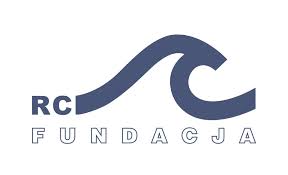 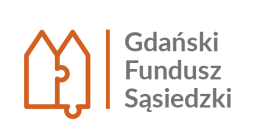 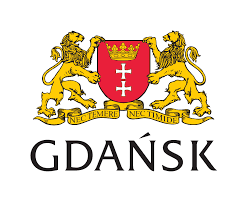                                                                                                                   Załącznik nr 2. Karta oceny formalnejGDAŃSKI FUNDUSZ SĄSIEDZKI 2022                      KARTA OCENY FORMALNEJ na MINIGRANTY do 700 ZŁ       Zał nr 2. Karta oceny formalnejZał. nr 3. Karta oceny merytorycznejGDAŃSKI FUNDUSZ SĄSIEDZKI 2022KARTA OCENY MERYTORYCZNEJ na MINIGRANT do 700 ZŁ.                                             Zadanie dofinansowane ze środków Miasta GdańskaNR  WNIOSKUTYTUŁ inicjatywyNAZWA GRUPYKRYTERIUMKRYTERIUMKRYTERIUMOCENAUWAGIWniosek został złożony na odpowiednim formularzu. Wniosek został złożony na odpowiednim formularzu. Wniosek został złożony na odpowiednim formularzu. TAK / NIEWniosek został złożony w terminie.Wniosek został złożony w terminie.Wniosek został złożony w terminie.TAK / NIEWniosek ma wypełnione wszystkie pola. Wniosek ma wypełnione wszystkie pola. Wniosek ma wypełnione wszystkie pola. TAK / NIEPlanowane działania odbywają się w terminie określonym w Regulaminie. Planowane działania odbywają się w terminie określonym w Regulaminie. Planowane działania odbywają się w terminie określonym w Regulaminie. TAK / NIEPlanowane działania wpisują się we wskazane Regulaminem obszary wsparcia.Planowane działania wpisują się we wskazane Regulaminem obszary wsparcia.Planowane działania wpisują się we wskazane Regulaminem obszary wsparcia.TAK / NIEPlanowane wydatki są zgodne z określonymi  w Regulam.Planowane wydatki są zgodne z określonymi  w Regulam.Planowane wydatki są zgodne z określonymi  w Regulam.TAK / NIEInicjatywa skierowana jest do mieszkańców/ki Gdańska.Inicjatywa skierowana jest do mieszkańców/ki Gdańska.Inicjatywa skierowana jest do mieszkańców/ki Gdańska.TAK / NIEInicjatywa zakłada realizację działań przez mieszkńców/ki Gdańska. Inicjatywa zakłada realizację działań przez mieszkńców/ki Gdańska. Inicjatywa zakłada realizację działań przez mieszkńców/ki Gdańska. TAK / NIEGrupa inicjatywna składa się min. z 4 os, w tym Lidera.Grupa inicjatywna składa się min. z 4 os, w tym Lidera.Grupa inicjatywna składa się min. z 4 os, w tym Lidera.TAK / NIEWskazano Opiekuna w przypadku, gdy Lider grupy jest niepełnoletni.Wskazano Opiekuna w przypadku, gdy Lider grupy jest niepełnoletni.Wskazano Opiekuna w przypadku, gdy Lider grupy jest niepełnoletni.TAK / NIEInicjtywa ukierunkowana jest na lokalną społeczność.Inicjtywa ukierunkowana jest na lokalną społeczność.Inicjtywa ukierunkowana jest na lokalną społeczność.TAK / NIEWnioskowana kwota dofinansowania nie przekracza 700 zł.Wnioskowana kwota dofinansowania nie przekracza 700 zł.Wnioskowana kwota dofinansowania nie przekracza 700 zł.TAK / NIEWniosek jest podpisany we wszystkich wskazanych miejsc.Wniosek jest podpisany we wszystkich wskazanych miejsc.Wniosek jest podpisany we wszystkich wskazanych miejsc.TAK / NIEZałączono deklarację współpracy członków grupy inicj.Załączono deklarację współpracy członków grupy inicj.Załączono deklarację współpracy członków grupy inicj.IMIĘ I NAZWISKO OSOBY WERYFIKUJĄCEJIMIĘ I NAZWISKO OSOBY WERYFIKUJĄCEJDATA WERYFIKACJIDATA WERYFIKACJIWYNIK OCENYWYNIK OCENYPOZYTYWNY / NEGATYWNYPOZYTYWNY / NEGATYWNYPOZYTYWNY / NEGATYWNYPODPIS OSOBY WERYFIKUJĄCEJPODPIS OSOBY WERYFIKUJĄCEJNUMER WNIOSKUTYTUŁ PROJEKTUNAZWA GRUPYKRYTERIUMKRYTERIUMOCENAUWAGI1. Poszczególne elementy wniosku są spójne.Wniosek jest czytelny, zrozumiały.1. Poszczególne elementy wniosku są spójne.Wniosek jest czytelny, zrozumiały.0-1-2 pkt. 2. Cele projektu są spójne z działaniami. Cele są realne do osiągnięcia.2. Cele projektu są spójne z działaniami. Cele są realne do osiągnięcia.0-1-2-3 pkt. 3. Pomysł jest nieszablonowy,  zakładane działania wyróżniają się zaproponowaną formułą (oryginalność/nowatorstwo/kreatywność).Zaplanowane działania są spójne i realne.3. Pomysł jest nieszablonowy,  zakładane działania wyróżniają się zaproponowaną formułą (oryginalność/nowatorstwo/kreatywność).Zaplanowane działania są spójne i realne.0-1-2-3 pkt. 4. Zaplanowane działania odpowiadają na potrzeby społeczności do której są skierowane.Projekt oddziałuje na społeczność lokalną.4. Zaplanowane działania odpowiadają na potrzeby społeczności do której są skierowane.Projekt oddziałuje na społeczność lokalną.0-1-2-3 pkt. 5. Zaplanowane działania odpowidają na potrzeby grupy wnioskującej. Projekt oddziałuje na grupę, która złożyła wniosek. 5. Zaplanowane działania odpowidają na potrzeby grupy wnioskującej. Projekt oddziałuje na grupę, która złożyła wniosek. 0-1-2-3 pkt. 6. Przyjęte w budżecie koszty są adekwatne do zaplanowanych działań. Zastosowane stawki są racjonalnie skalkulowane.6. Przyjęte w budżecie koszty są adekwatne do zaplanowanych działań. Zastosowane stawki są racjonalnie skalkulowane.0-1-2-3 pkt. 7. Opisany sposób promocji/informacji  jest adekwatny do grupy docelowej i planowanych działań.7. Opisany sposób promocji/informacji  jest adekwatny do grupy docelowej i planowanych działań.0-1-2-3 pkt.8. Preferowana  liczba odbiorców inicjatywy wynosi min. 10os.8. Preferowana  liczba odbiorców inicjatywy wynosi min. 10os.3 pkt.                            PUNKTACJA  ŁĄCZNIE                                                                                                ……/ 23 pkt                                                     PUNKTACJA  ŁĄCZNIE                                                                                                ……/ 23 pkt                                                     PUNKTACJA  ŁĄCZNIE                                                                                                ……/ 23 pkt                         DATA WYSTAWIENIA OCENYIMIĘ I NAZWISKO OSOBY OCENIAJĄCEJIMIĘ I NAZWISKO OSOBY OCENIAJĄCEJIMIĘ I NAZWISKO OSOBY OCENIAJĄCEJWYNIK OCENYpozytywna                  /   negatywnapozytywna                  /   negatywnapozytywna                  /   negatywnaPODPIS OSOBY WERYFIKUJĄCEJ